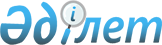 О внесении дополнений в указы Президента Республики Казахстан от 5 июля 2001 года № 648 "О присвоении особого статуса высшим учебным заведениям" и от 21 апреля 2008 года № 573 "О вопросах государственных высших учебных заведений, первые руководители которых назначаются на должности и освобождаются от должностей Президентом Республики Казахстан"Указ Президента Республики Казахстан от 25 декабря 2018 года № 805.
      ПОСТАНОВЛЯЮ:  
      1. Внести дополнения в следующие указы Президента Республики Казахстан: 
      1) в Указе Президента Республики Казахстан от 5 июля 2001 года № 648 "О присвоении особого статуса высшим учебным заведениям" (САПП Республики Казахстан, 2001 г., № 27, ст. 331): 
      пункт 1 дополнить подпунктом 15) следующего содержания: 
      "15) Казахскому национальному женскому педагогическому университету."; 
      2) утратил силу Указом Президента РК от 17.08.2019 № 120.

      Сноска. Пункт 1 с изменением, внесенным Указом Президента РК от 17.08.2019 № 120.


      2. Настоящий Указ вводится в действие со дня его подписания.  
					© 2012. РГП на ПХВ «Институт законодательства и правовой информации Республики Казахстан» Министерства юстиции Республики Казахстан
				
      Президент  
Республики Казахстан

Н. Назарбаев    
